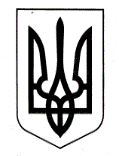 УКРАЇНАХАРКІВСЬКА ОБЛАСНА ДЕРЖАВНА АДМІНІСТРАЦІЯДЕПАРТАМЕНТ НАУКИ І ОСВІТИ НАКАЗПро проведення атестаційної експертизи навчальних закладів Харківської областів січні 2016 року Відповідно до законів України «Про освіту», «Про загальну середню освіту», Порядку державної атестації дошкільних, загальноосвітніх, позашкільних навчальних закладів, затвердженого наказом Міністерства освіти і науки України від 30.01.2015 № 67, зареєстрованим у Міністерстві юстиції України 14.02.2015 за № 173/26618, на виконання наказу Головного управління освіти і науки Харківської обласної державної адміністрації від 13.01.2009 № 3 «Про організацію державної атестації навчальних закладів Харківської області», з метою забезпечення державного контролю за діяльністю навчальних закладів та планового проведення державної атестації, керуючись статтею 6 Закону України «Про місцеві державні адміністрації» НАКАЗУЮ:1. Провести атестаційну експертизу Харківського приватного академічного художнього ліцею Харківської області.З 13.01.2016 по 02.02.20162. Затвердити склад експертної комісії для проведення атестаційної експертизи навчального закладу (додається).3. Експертній комісії (Байназарова О.О.):3.1. Підготувати та подати на затвердження директору Департаменту науки і освіти Харківської обласної державної адміністрації робочу програму атестаційної експертизи навчального закладу.До 13.12.20153.2. Здійснити атестаційну експертизу навчального закладу, узагальнити матеріали для складання аргументованого висновку атестаційної експертизи.Відповідно до затвердженої програми3.3. Подати аргументовані висновки атестаційної експертизи з вмотивованими пропозиціями до Департаменту науки і освіти Харківської обласної державної адміністрації та навчального закладу.Після завершення атестаційної експертизи4. Директору навчального закладу, що проходить державну атестацію забезпечити належні умови для роботи експертної комісії під час проведення атестаційної експертизи закладу.Відповідно до затвердженої програми5. Контроль за виконанням наказу залишаю за собою.Директор Департаменту                                                                    А.В. БабічевЗАТВЕРДЖЕНОНаказ директора Департаментунауки і освіти Харківськоїобласної державної адміністрації28.10.2015 № 452Склад експертної комісії для проведення атестаційної експертизи Харківського приватного академічного художнього ліцею Харківської областіДиректор Департаменту                                                                  А.В. БабічевКононенко 705-03-1128.10.2015     Харків                                № 452Голова експертної комісії:Байназарова Олена Олександрівназаступник начальника управління освіти і науки Департаменту науки і освіти Харківської обласної державної адміністраціїЧлени експертної комісії:ВасилєваІрина Михайлівначлен батьківської радиДригайлоСвітлана Олександрівнаначальник управління ресурсного забезпечення Департаменту науки і освіти Харківської обласної державної адміністраціїЄфімоваТетяна Борисівнаголовний спеціаліст відділу санітарного нагляду управління організації держсанепіднагляду Головного управління Держсанепідслужби у Харківській області (за згодою)Кононенко Олена Євгенівнаначальник відділу нормативності та якості освіти управління освіти і науки Департаменту науки і освіти Харківської обласної державної адміністраціїКоваленко Вікторія Олександрівнаголовний спеціаліст відділу нормативності та якості освіти управління освіти і науки Департаменту науки і освіти Харківської обласної державної адміністраціїМоскаленкоАнастасія Олександрівначлен батьківської радиСєріковаЛюдмила Миколаївнаголовний спеціаліст відділу нормативності та якості освіти управління освіти і науки Департаменту науки і освіти Харківської обласної державної адміністраціїСтарченкоОльга Василівнаначальник служби охорони праці, пожежної і радіаційної безпеки та безпеки життєдіяльності Департаменту науки і освіти Харківської обласної державної адміністраціїПокроєва Любов Денисівнаректор Комунального вищого навчального закладу «Харківська академія неперервної освіти»ПолежаєваГанна Борисівнаголова батьківської радиЧепурнаОлена Олексіївнаголовний спеціаліст відділу нормативності та якості освіти управління освіти і науки Департаменту науки і освіти Харківської обласної державної адміністраціїШепель Валерій Миколайовичначальник відділу нормативності і якості освіти Департаменту освіти Харківської міської ради